Выступление на тему:Использование ЭОР на уроках в начальной школеАвтор: учитель начальных классовГомозова Ирина ВладимировнаМодернизация российского образования и введение ФГОС предопределили актуальность и необходимость формирования в школах информационно-образовательной среды нового поколения [1]. Создание информационно-образовательной среды призвано обеспечить формирование ИКТ-компетенций учащихся, включенных в Программу формирования универсальных учебных действий (УУД) в начальной школе, реализация которых является ключевой задачей внедрения нового образовательного стандарта.Одним из условий создания информационно-образовательной среды является использование электронных образовательных ресурсов (ЭОР) в начальной школе [2].Использование ЭОР особенно актуально на уроках в начальной школе. Ученики начальных классов, в силу своего возраста, отличаются неустойчивым вниманием. Достичь устойчивости и концентрации их внимания становится возможным при условии использования учебного материала, отличающегося наглядностью, яркостью, вызывающего у детей положительные эмоции.Кроме этого, использование ЭОР на уроках в начальной школе позволяет перейти от объяснительно-иллюстрированного способа обучения к деятельностному, при котором ребёнок становится активным субъектом учебной деятельности.В рамках Федеральной целевой программы развития образования разрабатываются электронные образовательные ресурсы нового поколения, обладающие инновационными качествами, необходимыми для удовлетворения потребностей школы. Например, проект «Единая коллекция цифровых образовательных ресурсов» (http://school-collection.edu.ru/), который реализуется Национальным фондом подготовки кадров по поручению Министерства образования и науки Российской Федерации. Коллекция включает в себя разнообразные цифровые образовательные ресурсы, методические материалы, тематические коллекции, инструменты (программные средства) для поддержки учебной деятельности и организации учебного процесса. На сайте проходят мастер-классы, в ходе которых можно познакомиться с представленными ЭОР, есть форум технической поддержки, на котором можно задать вопросы и получить на них ответы [3]. В рамках приоритетного национального проекта «Образования» все школы страны подключены к сети Интернет. Таким образом, в современных условиях у учителя имеются все возможности для внедрения ЭОР в образовательный процесс.В целях обмена опытом приведу пример из личной практики использования ЭОР на уроках русского языка в начальной школе, который часто воспринимается детьми как один из самых трудных и неинтересных, когда детям приходится много писать. Вызвать у детей интерес к изучению уроков русского языка достаточно проблематично, но возможно. Вам представляется план урока русского языка в 3 классе, с использованием информационной базы «Единой коллекции цифровых образовательных ресурсов» [3].Урок русского языка в 3 классе по программе ОС «Школа 2100». Тема: Однокоренные слова с чередующимися согласными звуками в корне Цель: развитие умений находить однокоренные слова с чередующимися согласными в корне, отличать однокоренные слова с чередованиями от исходных в звучании слов, подбирать слова с чередованием согласных в корне.ПЕРЕЧЕНЬ ИСПОЛЬЗУЕМЫХ НА ДАННОМ УРОКЕ ЭОРИз плана-конспекта видно, что использование информационной базы ЦОР позволило представить учебный материал различными способами: с помощью текста, графики, фото, видео, звука и анимации. В результате были задействованы все виды восприятия, следовательно, заложена основа мышления и практической деятельности школьников и созданы условия для усвоения материала.Практически на любом предмете в начальной школе можно применить ЭОР. Из обширной информационной базы педагогу необходимо творчески выбрать ЭОР, который позволит сделать урок по-настоящему развивающим и познавательным. Совмещение видео-, аудио- и текстового материала, комплексное освещение темы расширяют детский кругозор, способствуют его творческому осмыслению, повышают мотивацию к учебе. Использование ЭОР делает урок более результативным, чем при использовании традиционных методов. Практика использования информационных технологий показывает, что при условии дидактически продуманного применения ЭОР появляются неограниченные возможности для индивидуализации и дифференциации учебного процесса. Обучающиеся получают доступ к нетрадиционным источникам информации, повышается эффективность их самостоятельной работы, появляются новые возможности для творчества, обретения и закрепления умений и навыков.Использование ЭОР в процессе обучения влияет на рост профессиональной компетентности учителя, позволяют реализовывать принципиально новые формы и методы обучения. Происходит изменение учебного процесса, переориентирование его на развитие мышления и воображения, обеспечивающих эффективную организация познавательной деятельности учащихся.Таким образом, внедрение ЭОР способствует достижению основной цели модернизации образования – улучшению качества обучения, увеличению доступности образования, обеспечению гармоничного развития личности, ориентирующейся в информационном пространстве, приобщенной к информационно-коммуникационным возможностям современных технологий и обладающей информационной культурой.Список литературы1. Федеральный государственный образовательный стандарт начального общего образования. Москва «Просвещение» 2011.2. Использование электронных образовательных ресурсов нового поколения в учебном процессе: Научно-методические материалы / Бордовский Г. А., Готская И. Б., Ильина С. П., Снегурова В. И. — СПб.: Изд-во РГПУ им. А. И. Герцена, 2007. — 31 с.3. Единая коллекция цифровых образовательных ресурсов. Электронный ресурс. Режим доступа http://school-collection.edu.ru/.Этап урокаНазвание используемых ЭОР(с указанием  порядкового номера из Таблицы 2)Деятельность учителя (с указанием действий с ЭОР, например, демонстрация)Деятельность ученикаОргмоментДрузья, мои, я очень рада!Войти в приветливый наш класс!И для меня уже наградаВниманье ваших умных глаз.Сегодня мы работаем на уроке в парах. Помните о правилах совместной работы. Желаю вам удачи.Психологический настрой на работу.Актуализация знанийЦОР №1 Интерактивный плакат «Чередование согласных в корне»- Откройте тетради. Что надо записать?Знаки на доске помогут определить этапы нашего урока. Что они означают? 1. Повторяем то, что знаем. Блиц опрос:- Что такое корень?- Какие слова называются однокоренными?- Что такое чередование согласных звуков? Сравните свое высказывание с  записью на плакате.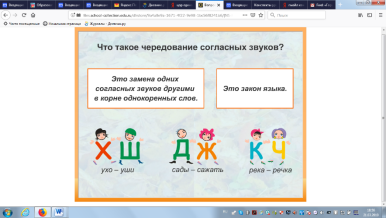 - Какие согласные звуки могут чередоваться? Приведите примеры слов с чередующимися согласными. Как вы думаете, эта тема нами полностью изучена? Что же необходимо сделать?Предлагаю вам побывать в роли исследователей русского языка.Проговаривают этапы урока:1. Повторяем то, что знаем. 2.Постановка проблемного вопроса. 3.Открытие новых знаний. 4.Применяем полученные знания.Чтение текста с интерактивного плаката.Проговаривают предположительный ход урока.Формулирование проблемы, Открытие новых знаний.ЦОР №2 «Превращение снега» презентация1.Наблюдение над звуками, которые чередуются в корнях слов (с. 43-44) Откройте учебник (3 класс, авт. Р. Н. Бунеев) на с. 43. Прочитайте слова парами рядом с синими рамками на с. 43-44. Определите, какие согласные чередуются. Запишите эти чередования в тетрадь. Работаем в парах. Проверим выполнение задания. Оцените свою работу.- Внимание на экран. Определите, какие согласные звуки  в корне слов чередуются. 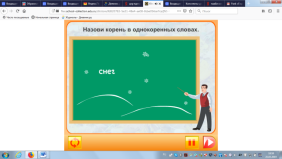 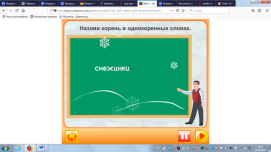 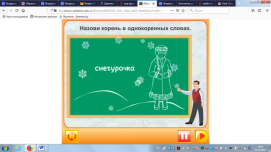 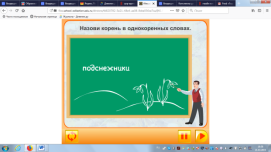 На основе наших записей, определите тему урока. Какова цель нашего урока?2.Постановка проблемного вопроса. Всегда ли слова, в которых есть чередование согласных звуков являются однокоренными?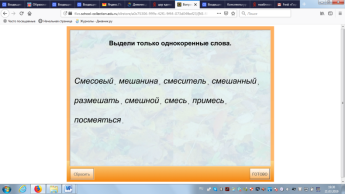 3.Поиск решения. Проведите наблюдение. Найдите лишние слова в ряду однокоренных слов. Докажите своё мнение. Сад, сажать, сажа, садовник.Река, речка, речушка, речь.Запишите однокоренные слова. Прокомментируйте свой выбор.Что необходимо выделить в словах? Какие согласные чередуются?Какой ответ мы может дать на проблемный вопрос?Какие умения мы формировали? ФизминуткаСамостоятельная работа в парах.Одна пара выставляет чередующие согласные на доске.[г/ж] [х/ш] [к/ч] [с/ш] [д/ж] [з/ж]Предположения детей.Цель: развивать умения находить слова с чередующимися согласными в корне слова.Вывод. Корни в словах могут быть подобны корням с чередованием согласных, но при этом они не являются однокоренными, т.к. значение, смысл, заключённый в корнях будет разным.Работа с информацией, искать ответ на проблемный вопрос, делать выводыРазвитие умений –применение знаний.ЦОР «Найди слова с чередованием»Следующий этап нашего урока Применение знаний.Работаем в парах. 1 ряд выполняет практическое задание в интерактивном режиме.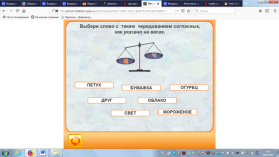 2 ряд и 3 ряд выполняет задание на карточках. Затем сверяем выполнение задания Какое умение мы формировали?Оцените свою работу. Выполняют Проверка с самооценкой.Умение работать в парах, оценивать себя, работать с информацией и компьютерами.Итог урокаПодвёдём итог.Какие пары чередующихся согласных звуков вы знаете? Где в жизни могут пригодиться эти знания? Оцените свою работу на уроке. Что понравилось? Кого бы вы хотели похвалить за работу? [г/ж] [х/ш] [к/ч] [с/ш] [д/ж] [з/ж]Домашнее задание Творческое задание: создать рисунок или сочинить стихотворение из слов с чередующимися согласными.Название ресурсаТип, вид ресурса Форма предъявления информации (иллюстрация, презентация, видеофрагменты, тест, модель и т.д.)ЦОР «Чередование согласных в корне» Интерактивный плакат информационныйЦОР «Превращение снега»  Анимация видеофрагментЦОР «Найди слова с чередованием»Задание для выработки "видеть" чередованиеинформационныйЦОР «Заполни пропуски в чередованиях»Практическое заданиеинформационный